　認知症サポーター養成講座　　日　 時：平成３０年２月１５日（木）　　　　　 　　　　　　１４：００～１６：００、１９：００～２１：００       ＊どちらかご都合の良い時間をお選び下さい。内容は両時間とも同じ内容です。場　 所：サニープレイス座間「研修室」受講料：無　料 ＊認知症サポーターとは、認知症の人と家族への応援者である認知症サポーターを全国で養成し、認知症になっても安心して暮らせるまちを目指しています。今回、本市においても商工会・市商連が協働で取り組み、認知症に関する基礎知識や認知症の人や家族と接する際の基本的姿勢の理解、サポーターとしての支援内容の理解等の養成講座を開催します。　　受講を終了しますと、サポーターの目印としてお一人ずつ「オレンジリング（ﾌﾞﾚｽﾚｯﾄ）」と「サポーターカード」を支給させていただき、また、事業所ごとには店頭に掲示する「ステッカー」及び「ポスター」を配布します。 　　　　　　　　　　　　　　　　　　　　　　　　　　　　　　　　　　　　　　　　　　　　　　　　 お問い合わせ先：鈴木　　　　　　　　　　　　　　　　　　　　　　　　　　　　　　　　　　　　　　　　　　　　　　TEL：046-251-1040　　＊恐れ入りますが、ご必要事項のご記入と希望時間及び商工会員・商店会員欄には該当するところへそれぞれ○を付して下さい。共催：座間市商店会連合会・座間市商工会（TEL：046-251-1040）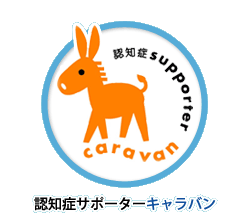 回答先（FAX：046-254-2220　市商連事務局宛て）締切期日：平成30年2月1日(木)サポーター養成講座出席連絡票サポーター養成講座出席連絡票サポーター養成講座出席連絡票サポーター養成講座出席連絡票事業所名：14:00～19:00～住　　　所：電話番号：商工会員商店会員受講者名：　　　　　　　　　　　　　　　　　　　　他　　　　　名